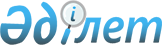 О признании утратившим силу постановления акимата Кызылжарского района Северо–Казахстанской области от 27 июня 2014 года № 339 "Об определении порядка расчета ставки арендной платы при передачи коммунального имущества Кызылжарского района в имущественный наем (аренду)"Постановление акимата Кызылжарского района Северо-Казахстанской области от 13 марта 2015 года № 121      В соответствии с подпунктом 4) пункта 2 статьи 40 Закона Республики Казахстан "О нормативных правовых актах" от 24 марта 1998 года, акимат Кызылжарского района Северо-Казахстанской области ПОСТАНОВЛЯЕТ:

      1. Признать утратившим силу постановление акимата Кызылжарского района Северо-Казахстанской области от 27 июня 2014 года № 339 "Об определении порядка расчета ставки арендной платы при передачи коммунального имущества Кызылжарского района в имущественный наем (аренду)" (зарегистрировано в Реестре государственной регистрации нормативных правовых актов от 28 июля 2014 года № 2882, опубликовано в газетах "Қызылжар" № 32 (580) от 8 августа 2014 года, "Маяк" № 32 (5483) от 8 августа 2014 года).

      2. Контроль за исполнением настоящего постановления возложить на руководителя аппарата акима Кызылжарского района Северо-Казахстанской области Акылбекову Ж.Х.

      3. Настоящее постановление вводится в действие со дня его подписания.


					© 2012. РГП на ПХВ «Институт законодательства и правовой информации Республики Казахстан» Министерства юстиции Республики Казахстан
				
      Аким района

Б. Жумабеков
